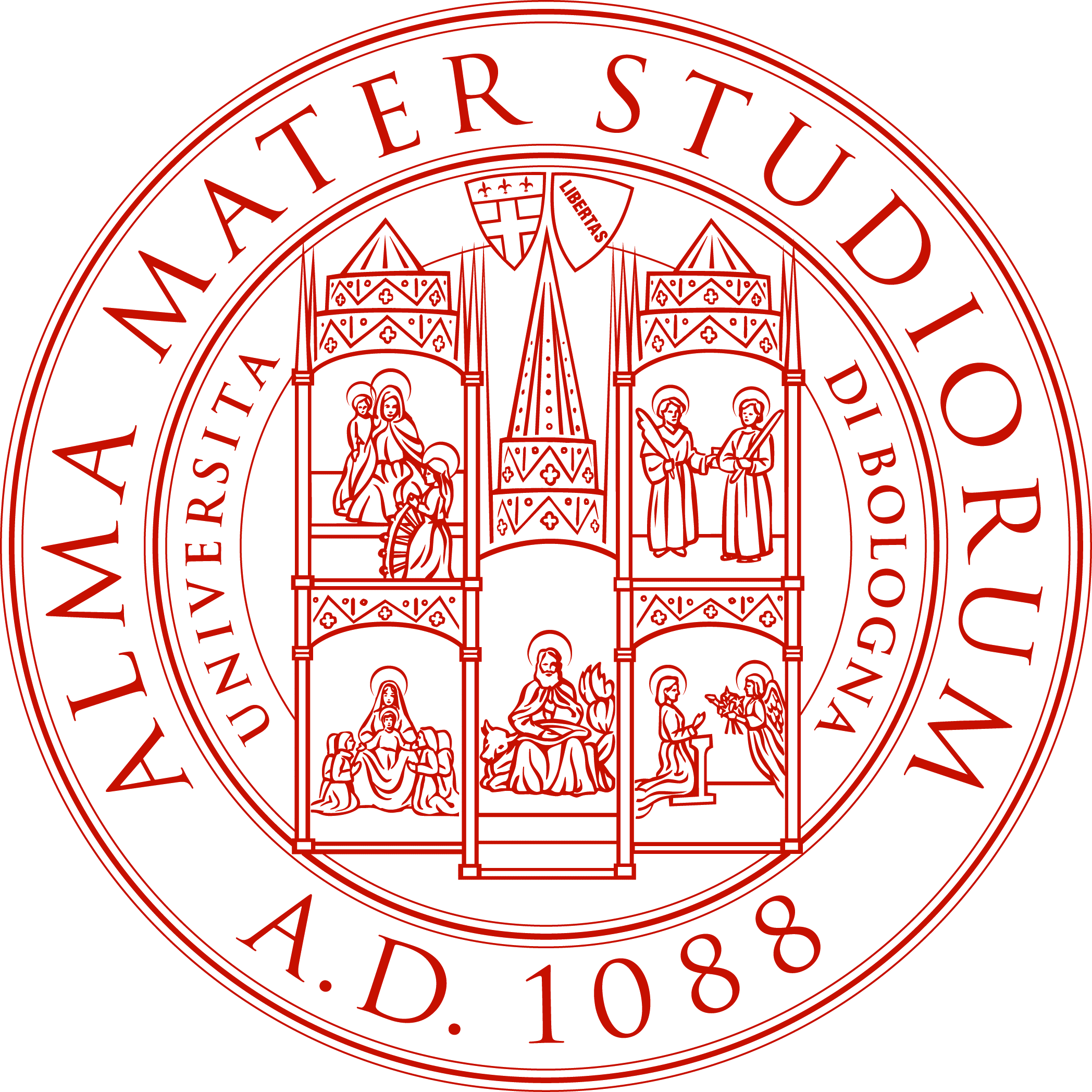 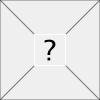 MASTER UNIVERSITARIOdi I livello“DIRITTO DEL LAVORO”Università degli Studi di Bolognaa.a. 2013/2014II CICLO LEZIONIGiovedì 20 marzo 2014 aula 2Ore 14-17: Disciplina del pubblico impiego (Prof. Gragnoli)Ore 17-19: Seminario Venerdì 21 marzo 2014 aula 2Ore 14-17: Sicurezza sul lavoro e tutela della privacy (Prof. Del Conte)Ore 17-19: Seminario “La legge applicabile al contratto di lavoro secondo il regolamento n. 44/2001 UE e la direttiva 96/71 sui lavoratori distaccati”Sabato 22 marzo 2014 aula 2Ore 9-11: Gestione delle risorse umane (Dott. Briolini)Ore 11-13: Seminario Giovedì 27 marzo 2014 aula 2Ore 14-17: Disciplina del pubblico impiego (Prof. Mainardi)Ore 17-19: Diritto sanzionatorio del lavoro (Prof. Canestrari)Venerdì 28 marzo 2014 aula 2Ore 14-17: Gestione delle risorse umane (Dott. Briolini)Ore 17-19: Giustizia del lavoro (Avv. Pacilli)Sabato 29 marzo 2014 aula 2Ore 9-11: Gestione delle risorse umane (Dott. Briolini)Ore 11-13: Giustizia del lavoro (Avv. Pacilli)Giovedì 3 aprile 2014 aula 2Ore 15-17: Diritto sanzionatorio del lavoro (Prof. Canestrari)Ore 17-19: Disciplina del pubblico impiego (Prof. Mainardi)Venerdì 4 aprile 2014 aula 2Ore 14-17: Gestione delle risorse umane (Dott. Briolini)Ore 17-19: Giustizia del lavoro (Avv. Pacilli)Sabato 5 aprile 2014 aula 2Ore 9-11: Disciplina del pubblico impiego (Prof. Mainardi)Ore 11-13: Diritto sanzionatorio del lavoro (Prof. Canestrari)Giovedì 10 aprile 2014 aula 11Ore 15-17: Disciplina del pubblico impiego (Prof. Mainardi)Ore 17-19: Diritto sanzionatorio del lavoro (Prof. Castronuovo)Venerdì 11 aprile 2014 aula 2Ore 15-17: Giustizia del lavoro (Avv. Pacilli)Ore 17-19: Seminario “Riforma delle pensioni e forme di accompagnamento alla pensione nel mercato assicurativo: l’esperienza di UnipolSai sul Fondo di Solidarietà”Sabato 12 aprile 2014 aula 2Ore 9-11: Giustizia del lavoro (Avv. Pacilli)Ore 11-13: Seminario “Novità in tema di appello di lavoro”Giovedì 24 aprile 2014 aula 2Non si fa lezioneSabato 26 aprile 2014 aula 2Non si fa lezioneVenerdì 2 maggio 2014 aula 2Ore 14-17: Giustizia del lavoro (Avv. Pacilli)Ore 17-19Sabato 3 maggio 2014 aula 2Ore 9-11: Gestione delle risorse umane (Dott. Briolini)Ore 11-13: Disciplina del pubblico impiego (Prof. Boscati)Giovedì 8 maggio 2014 aula 2Ore 14-17: Disciplina del pubblico impiego (Prof. Gragnoli)Ore 17-19: Diritto sanzionatorio del lavoro (Prof. Castronuovo)Venerdì 9 maggio 2014 aula 2Ore 14-19: Gestione delle risorse umane (Dott. Briolini)Sabato 10 maggio 2014 aula 2Ore 9-11: Diritto sanzionatorio del lavoro (Prof. Castronuovo)Ore 11-13: Disciplina del pubblico impiego (Prof. Boscati)Giovedì 15 maggio 2014 aula 2Ore 14-17: Giustizia del lavoro (Avv. Pacilli)Ore 17-19: Seminario Venerdì 16 maggio 2014 aula 2Ore 14-17: Giustizia del lavoro (Avv. Pacilli)Ore 17-19: SeminarioSabato 17 maggio 2014 aula 2Ore 9-13: Gestione delle risorse umane (Dott. Briolini)Giovedì 22 maggio 2014 aula 2Ore 14-17: Diritto sanzionatorio del lavoro (Prof. Novella)Ore 17-19: Disciplina del pubblico impiego (Prof. Salomone)Venerdì 23 maggio 2014 aula 2Ore 14-16: Giustizia del lavoro (Avv. Pacilli)Ore 16-19: SeminarioSabato 24 maggio 2014 aula 2Ore 9-11: Ore 11-13: Disciplina del pubblico impiego (Prof. Salomone)Giovedì 29 maggio 2014 aula 2Ore 15-17: Diritto sanzionatorio del lavoro (Prof. Castronuovo)Ore 17-19:Venerdì 30 maggio 2014 aula 2Ore 14-17: Diritto sanzionatorio del lavoro (Prof. Salomone)Ore 17-19: SeminarioSabato 31 maggio 2014 aula 2Ore 9-11: SeminarioOre 11-13: Seminario “La lunga storia e la doppia vita dell’art. 19 dello Statuto dei lavoratori”Venerdì 6 giugno 2014 Ore 15: Convegno di inaugurazione del Master             “Impresa e lavoro: quali prospettive per il Jobs act?”